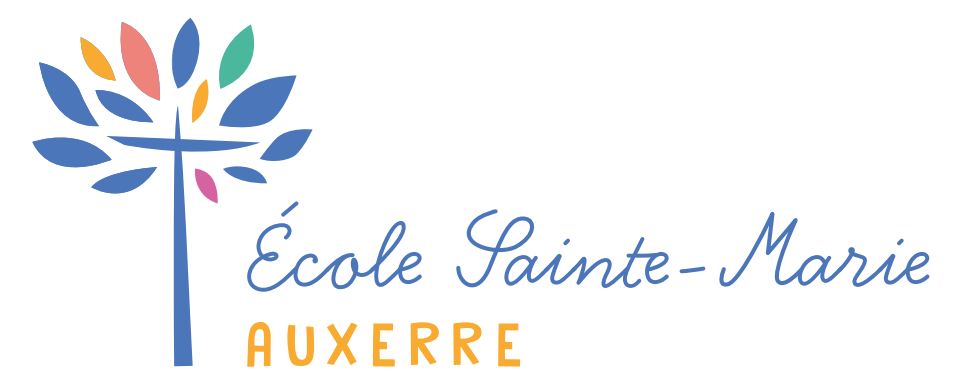 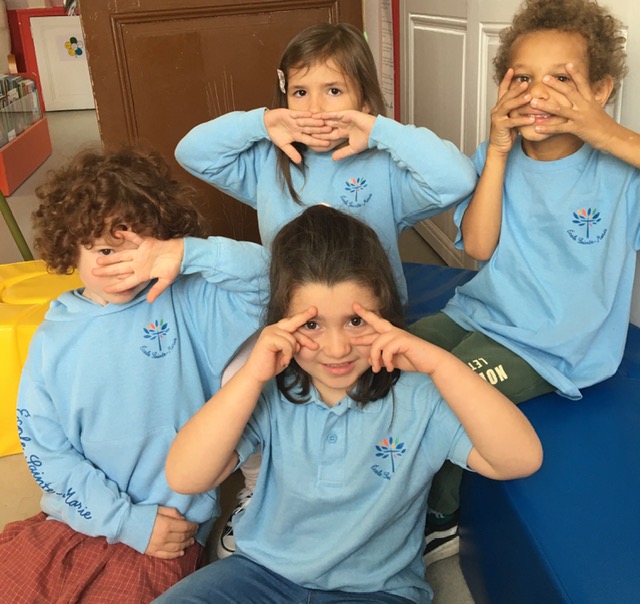 Nous vous proposons des T-Shirts, sweats, polos et sweats à capuche d’une belle qualité, avec le logo de l’école. Des échantillons sont disponibles à l’accueil.*Chèques à l’ordre de :  OGEC Sainte-MarieTailles :  4-6ans ;6-8ans ;8-10ans10-12 ans ; 14-16 ansQuantitéTotalT-shirt9€Polo 17€Sweat col rond20€Sweat à capuche30€TotalAdultesTailles S, M, L, XL, XXLT-shirt10€Polo 20€Sweat col rond24€Sweat à capuche35€Total